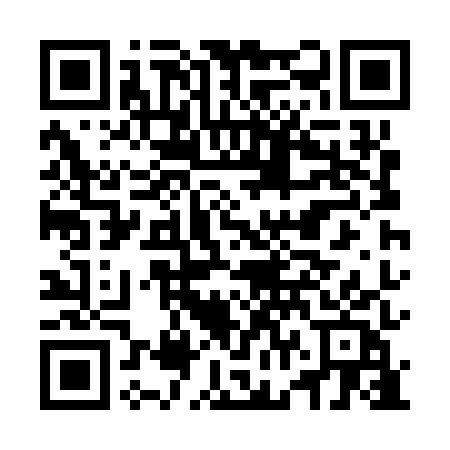 Prayer times for Kolonia Zbojecka, PolandMon 1 Apr 2024 - Tue 30 Apr 2024High Latitude Method: Angle Based RulePrayer Calculation Method: Muslim World LeagueAsar Calculation Method: HanafiPrayer times provided by https://www.salahtimes.comDateDayFajrSunriseDhuhrAsrMaghribIsha1Mon4:226:1712:455:127:139:012Tue4:196:1412:445:137:159:033Wed4:166:1212:445:147:179:064Thu4:146:1012:445:167:189:085Fri4:116:0812:435:177:209:106Sat4:086:0612:435:187:219:127Sun4:056:0412:435:197:239:148Mon4:036:0112:435:207:259:169Tue4:005:5912:425:217:269:1810Wed3:575:5712:425:227:289:2011Thu3:545:5512:425:237:299:2312Fri3:515:5312:415:247:319:2513Sat3:485:5112:415:257:339:2714Sun3:465:4912:415:277:349:2915Mon3:435:4712:415:287:369:3216Tue3:405:4512:415:297:379:3417Wed3:375:4312:405:307:399:3718Thu3:345:4112:405:317:409:3919Fri3:315:3912:405:327:429:4120Sat3:285:3712:405:337:449:4421Sun3:255:3512:395:347:459:4622Mon3:225:3312:395:357:479:4923Tue3:195:3112:395:367:489:5124Wed3:165:2912:395:377:509:5425Thu3:135:2712:395:387:519:5626Fri3:105:2512:395:397:539:5927Sat3:075:2312:385:407:5510:0228Sun3:045:2112:385:417:5610:0429Mon3:015:1912:385:427:5810:0730Tue2:575:1812:385:437:5910:10